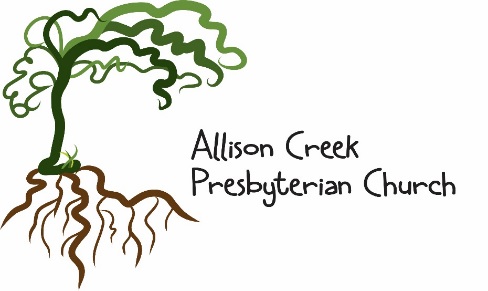 “Making Connections: Personally, Locally, Globally”Our Core Values:Creativity:  “In the beginning, God created….”  - Genesis 1:1“Creativity requires the courage to let go of certainties.”- Erich FrommAuthenticity:  “By the grace of God I am what I am.”  - I Corinthians 15:10“To find yourself, think for yourself.”  - SocratesNeighborly:  “You shall love your neighbor as yourself.”  - Leviticus 19:18“In appreciating our neighbor, we're participating in something truly sacred.”  - Mr. Fred RogersDiversity:  “There are varieties of gifts, but the same Spirit.  There are varieties of services, but the same Lord.”  - I Corinthians 12:4“Our ability to reach unity in diversity will be the beauty and the test of our generation.”  - Mahatma GhandiVisionary:  “Where there is no vision, the people perish.”  -Proverbs 29:18“Desire has to do with what we want.  Vision has to do with what we need.”  - Sister Joan ChittisterIntegrity:  “We intend to do what is right not only in the Lord’s sight but also in the sight of others.”  - 2 Corinthians 8:21“The time is always right to do what is right.” – Dr. Martin Luther King, Jr.Service:  “It is more blessed to give than to receive.”  - Acts 20:35“The good you do today will often be forgotten.  Do it anyway.” - Mother Teresa